ПОСТАНОВЛЕНИЕ                                                            JÖПот 28 октября .  № 87с. ЭлекмонарОб утверждении Административного регламентапредоставления муниципальной услуги «Постановка на учет граждан в качестве нуждающихся в жилых помещениях»В целях реализации Федерального закона от 27.07.2010 № 210-ФЗ "Об организации предоставления государственных и муниципальных услуг", руководствуясь Уставом Элекмонарского сельского поселения                            п о с т а н о в л я ю:1. Утвердить Административный регламент предоставления муниципальной услуги «Постановка на учет граждан в качестве нуждающихся в жилых помещениях». 2. Настоящее Постановление обнародовать на информационных стендах и на официальном сайте муниципального образования в сети Интернет.3. Контроль за исполнением настоящего Постановления оставляю за собой.Глава Элекмонарского сельского поселения                                                                  О.С. ЖитеневаПриложениек Постановлению администрации Элекмонарского сельского поселения№ 87 от 28 октября .Административный регламент предоставления муниципальной услуги «Постановка на учет граждан в качестве нуждающихся в жилых помещениях»I. Общие положенияПредмет регулирования административного регламента предоставления государственной услуги1.1 Предметом регулирования административного регламента предоставления муниципальной услуги "Постановка граждан на учет в качестве нуждающихся в жилых помещениях" является регулирование отношений, возникающих между Администрацией Элекмонарского сельского поселения (далее по тексту – Администрация поселения) и физическими лицами при предоставлении муниципальной услуги «Постановка граждан на учет в качестве нуждающихся в жилых помещениях».Административный регламент предоставления муниципальной услуги «Постановка граждан на учет в качестве нуждающихся в жилых помещениях» (далее соответственно - Регламент, муниципальная услуга) устанавливает порядок предоставления муниципальной услуги и стандарт предоставления муниципальной услуги.Регламент определяет порядок, сроки и последовательность действий (административных процедур) при предоставлении муниципальной услуги «Постановка граждан на учет в качестве нуждающихся в жилых помещениях» (далее по тексту - муниципальная услуга).1.2 Предоставление муниципальной услуги заключается в организации постановки на учет граждан в качестве нуждающихся в жилых помещениях на территории Элекмонарского сельского поселения.1.3 Круг заявителейЗаявителями являются физические лица, имеющие право встать на учет в Администрации поселения в качестве нуждающихся в жилых помещениях, предоставляемых по договору социального найма (далее по тексту - заявитель).От имени физических лиц заявления о предоставлении муниципальной услуги могут подавать:- законные представители (родители, представители, опекуны) несовершеннолетних в возрасте до 18 лет;- опекуны признанных судом недееспособных граждан в порядке, установленном гражданским процессуальным законодательством;- попечители над ограниченными судом в дееспособности гражданами;- и иные законные представители.1.4 Информация о местонахождении и графике работы Администрации поселения, автономного учреждения «Многофункциональный центр предоставления государственных и муниципальных услуг в Чемальском районе» (далее – МФЦ):1.4.1 Адрес Администрации поселения: Республика Алтай, Чемальский район, с. Элекмонар, ул. Советская, 48;1.4.2 Режим работы Администрации поселения: понедельник-пятница с 8,00 ч до 16.00 ч., обед с 13.00 ч. до 14.00 ч.;1.4.3 Адрес и режим работы МФЦ указаны в Приложении № 1 к Административному регламенту.1.5 Информацию о местонахождении, графике работы, справочных телефонах, адресах официальных сайтов и электронной почты Администрации поселения, структурного подразделения Администрации поселения и МФЦ, а также о порядке, сроках и процедурах предоставления муниципальной услуги, в том числе о порядке обжалования решений и действий (бездействия) органов, предоставляющих муниципальную услугу, их должностных лиц можно получить:1.5.1 на официальном сайте органа Администрации поселения в сети Интернет: http://admelekmonar.ru.1.5.2 в электронной форме на Портале государственных и муниципальных услуг (функций) Российской Федерации (далее – Единый портал государственных и муниципальных услуг) (http://www.gosuslugi.ru) в разделе «Органы власти», «Органы местного самоуправления». 1.5.3 на информационных стендах, расположенных непосредственно в местах предоставления муниципальной услуги в помещениях Администрации поселения, МФЦ.1.6 Информирование о порядке предоставления муниципальной услуги, в том числе услуг, которые являются необходимыми и обязательными для предоставления муниципальной услуги, осуществляется структурным подразделением Администрацией, МФЦ при обращении заинтересованного лица за информацией лично, по телефону, посредством почты, электронной почты:1.6.1 устное информирование осуществляется специалистами, ответственными за информирование, при обращении заинтересованного лица лично или по телефону:• время ожидания заинтересованного лица при индивидуальном устном консультировании не может превышать 15 минут;• в случае если для подготовки ответа требуется продолжительное время, специалист, осуществляющий индивидуальное устное консультирование, может предложить заинтересованному лицу обратиться за необходимой информацией в письменном виде либо назначить другое удобное для заинтересованного лица время для устного консультирования;• ответ на телефонный звонок должен начинаться с информации о наименовании органа/организации, в которые позвонило заинтересованное лицо, фамилии, имени, отчестве и должности специалиста, осуществляющего индивидуальное консультирование по телефону;• в том случае, если специалист, осуществляющий консультирование по телефону, не может ответить на вопрос по содержанию, связанному с предоставлением муниципальной услуги, он может проинформировать заинтересованное лицо об организациях, которые располагают необходимыми сведениями.1.6.2 Письменное информирование осуществляется путем направления ответа почтовым отправлением или электронной почтой в зависимости от способа обращения заинтересованного лица за информацией или способа доставки ответа, указанного в письменном обращении:• при индивидуальном консультировании по почте (электронной почте) ответ на обращение направляется в адрес заинтересованного лица;• датой получения обращения является дата его регистрации в Администрации поселения;• срок направления ответа на обращение заинтересованного лица не может превышать 30 календарных дней с даты регистрации обращения.II. Стандарт предоставления муниципальной услуги2.1. Наименование муниципальной услуги «Постановка на учет граждан в качестве нуждающихся в жилых помещениях».2.2. Предоставление муниципальной услуги «Постановка на учет граждан в качестве нуждающихся в жилых помещениях» осуществляется Администрацией Элекмонарского сельского поселения.В соответствии с пунктом 3 части 1 статьи 7 Федерального закона от 27.07.2010 N 210-ФЗ "Об организации предоставления государственных и муниципальных услуг" (далее - Федеральный закон N 210-ФЗ) устанавливается запрет требовать от Заявителя осуществления действий, в том числе согласований, необходимых для получения муниципальной услуги и связанных с обращением в иные государственные органы и органы местного самоуправления, организации, за исключением получения услуг и получения документов и информации, предоставляемых в результате предоставления таких услуг, включенных в перечни, указанные в части 1 статьи 9 Федерального закона № 210-ФЗ.2.4. Результатом предоставления муниципальной услуги является:- постановка граждан на учет в качестве нуждающихся в жилых помещениях;- отказ в постановке на учет в качестве нуждающихся в жилых помещениях.2.5. Срок предоставления муниципальной услуги.Срок предоставления муниципальной услуги, в том числе с учетом необходимости обращения в организации, участвующие в предоставлении муниципальной услуги, срок выдачи (направления) документов, являющихся результатом предоставления муниципальной услуги.В соответствии с частью 5 статьи 52 Жилищного кодекса Российской Федерации решение о принятии на учет или об отказе в принятии на учет должно быть принято Администрацией по результатам рассмотрения заявления о принятии на учет и иных представленных в соответствии с частью 4 статьи 52 Жилищного кодекса Российской Федерации документов не позднее чем через 30 (тридцать) рабочих дней со дня представления указанных документов в Администрацию.Условия и сроки выполнения отдельных административных процедур представлены в соответствующих разделах административных процедур настоящего Административного регламента.В случае представления заявителем документов, указанных в пункте 2.7.1 Административного регламента, через МФЦ срок принятия решения о предоставлении муниципальной услуги исчисляется со дня принятия таких документов МФЦ.2.6. Перечень нормативных правовых актов, непосредственно регулирующих предоставление муниципальной услугиПредоставление муниципальной услуги осуществляется в соответствии со следующими нормативными правовыми актами:- Конституция Российской Федерации ("Российская газета" от 25 декабря 1993 года N 237);- Жилищный кодекс Российской Федерации от 29 декабря 2004 года N 188-ФЗ ("Российская газета" N 7 - 8 от 15 января 2005 года);- Федеральный закон от 6 октября 2003 года N 131-ФЗ "Об общих принципах организации местного самоуправления в Российской Федерации" ("Российская газета" от 8 октября 2003 года N 202);- Федеральный закон от 24 ноября 1995 года N 181-ФЗ "О социальной защите инвалидов в Российской Федерации" ("Российская газета", N 234, 2 декабря 1995 года);- Федеральный закон от 12 января 1995 года N 5-ФЗ "О ветеранах" ("Российская газета", N 1 - 3, 5 января 2000 года; "Парламентская газета", N 3, 6 января 2000 года; "Российская газета", N 19, 25 января 1995 года; "Собрание законодательства РФ", 16 января 1995 года);- Федеральный закон от 27 июля 2010 года N 210-ФЗ "Об организации предоставления государственных и муниципальных услуг" ("Российская газета", N 168, 30 июля 2010 года, "Собрание законодательства РФ", 2 августа 2010 года, N 31, ст. 4179);- Закон РФ от 15 мая 1991 года N 1244-1 "О социальной защите граждан, подвергшихся воздействию радиации вследствие катастрофы на Чернобыльской АЭС" ("Ведомости СНД и ВС РСФСР", 1991 год);- Постановление Правительства Российской Федерации от 10 декабря 2002 года N 879 "Об утверждении положения о регистрации и учете граждан, имеющих право на получение социальных выплат для приобретения жилья в связи с переселением из районов Крайнего Севера и приравненных к ним местностей" ("Собрание законодательства РФ", 23 декабря 2002 года, N 51, ст. 5077, "Российская газета", N 241, 25 декабря 2002 года);- Закон Республики Алтай от 4 июня 2012 года N 31-РЗ "О наделении органов местного самоуправления в Республике Алтай отдельными государственными полномочиями Республики Алтай по постановке на учет и учету граждан Российской Федерации, имеющих право на получение жилищных субсидий (единовременных социальных выплат) на приобретение или строительство жилых помещений" (газета "Звезда Алтая", 7 июня 2012 года);- Закон Республики Алтай от 27 апреля 2009 года N 11-РЗ "О категориях граждан, имеющих право на получение по договорам социального найма жилых помещений жилищного фонда Республики Алтай" ("Звезда Алтая", 29 апреля 2009 года; "Алтайдын Чолмоны", N 101 - 102, 19 мая 2009 года);- Закон Республики Алтай от 3 октября 2018 года N 59-РЗ "О порядке ведения органами местного самоуправления в Республике Алтай учета граждан в качестве нуждающихся в жилых помещениях, предоставляемых по договорам социального найма, определения общей площади предоставляемого жилого помещения и признании утратившими силу некоторых законодательных актов Республики Алтай" ("Звезда Алтая" от 21 февраля 2006 года N 38 - 39, Сборник законодательства Республики Алтай январь - февраль 2006 года, N 30(36), с. 5);- Устав муниципального образования "Элекмонарское сельское поселение", принятый решением Совета депутатов Элекмонарского сельского поселения Чемальского района Республики Алтай от «17» июня 2016 г. № 3-85 (официальный портал муниципального образования "Элекмонарское сельское поселение" http://admelekmonar.ru).2.7. Исчерпывающий перечень документов, необходимых в соответствии с нормативными правовыми актами для предоставления муниципальной услуги и услуг, которые являются необходимыми и обязательными для предоставления муниципальной услуги, подлежащих представлению заявителем, порядок их предоставления2.7.1. Исчерпывающий перечень документов, представляемых заявителем лично в соответствии с нормативными правовыми актами, непосредственно регулирующими предоставление муниципальной услуги.Предоставление муниципальной услуги "Постановка на учет в качестве нуждающихся в жилых помещениях" осуществляется по заявлению.С заявлением заявитель представляет следующие документы:а) копия домовой книги (поквартирной карточки) по месту жительства гражданина и членов его семьи либо выписка из домовой книги (поквартирной карточки);б) копии документов, подтверждающих право пользования жилым помещением, занимаемым гражданином и членами его семьи (договор, ордер, решение о предоставлении жилого помещения).Для граждан, признанных в установленном порядке малоимущими:решение органа местного самоуправления в Республике Алтай о признании гражданина малоимущим, принятое в соответствии с Законом Республики Алтай от 17 октября 2006 года N 69-РЗ "О порядке определения размера дохода и стоимости имущества граждан в целях признания их малоимущими и предоставления им по договорам социального найма жилых помещений муниципального жилищного фонда".Для граждан, проживающих в жилых помещениях, признанных в установленном порядке непригодными для проживания:решение органа, осуществляющего признание в установленном абзацем вторым пункта 49 постановления Правительства Российской Федерации от 28 января 2006 года N 47 "Об утверждении Положения о признании помещения жилым помещением, жилого помещения непригодным для проживания и многоквартирного дома аварийным и подлежащим сносу или реконструкции" порядке жилого помещения непригодным для проживания граждан.Заявитель вправе представить указанный документ по собственной инициативе.Для граждан, член семьи которых страдает заболеванием, отнесенным к Перечню тяжелых форм хронических заболеваний в установленном порядке:справку медицинского учреждения о наличии у члена семьи гражданина заболевания, отнесенного к Перечню тяжелых форм заболеваний, утвержденному в соответствии с пунктом 4 части 1 статьи 51 Жилищного кодекса Российской Федерации.Для граждан, являющихся одинокими матерями (одинокими отцами):копия свидетельства о рождении ребенка (детей), не достигшего (достигших) возраста 18 лет;справка профессиональной образовательной организации или образовательной организации высшего образования об обучении ребенка по очной форме обучения, в случае, если ребенок достиг возраста 18 лет, но не более чем до достижения им возраста 23 лет.Для граждан, признанных многодетными:копии свидетельств о рождении детей, не достигших возраста 18 лет;справка профессиональной образовательной организации или образовательной организации высшего образования об обучении ребенка по очной форме обучения, в случае, если ребенок достиг возраста 18 лет, но не более чем до достижения им возраста 23 лет.Для граждан, являющихся работниками государственных организаций образования, медицинских организаций, организаций социального обслуживания граждан, учреждений культуры, физической культуры и спорта, правоохранительных органов, финансируемых из республиканского бюджета Республики Алтай:копию заверенной работодателем трудовой книжки.Для граждан, завоевавших звание чемпионов и (или) призеров Олимпийских, Сурдлимпийских, Паралимпийских игр, чемпионов мира, чемпионов Европы, Азии и России, и (или) награжденных государственными наградами Российской Федерации и (или) Республики Алтай за заслуги в области физической культуры и спорта, копии документов, подтверждающих звание чемпионов и (или) призеров Олимпийских, Сурдлимпийских, Паралимпийских игр, чемпионов мира, чемпионов Европы, Азии и России, и (или) награждения государственными наградами Российской Федерации и (или) Республики Алтай за заслуги в области физической культуры и спорта.Для граждан, имеющих почетные звания Российской Федерации и (или) Республики Алтай, копии документов, подтверждающих присвоение почетного звания Российской Федерации и (или) Республики Алтай.Представляемые документы должны быть оформлены в соответствии с требованиями законодательства, не иметь помарок, подчисток и исправлений (либо исправления должны быть оговорены в установленном порядке).Документы, представляемые заявителем, не должны иметь противоречия и неточности, а также должны содержать всю необходимую для предоставления услуги информацию.Текст документов должен быть четким и разборчивым, с оформлением всех реквизитов, установленных законодательством, позволяющим с определенностью установить их содержание, исключающим неясности и противоречия, не содержащим опечаток, описок.Документы, представляемые заявителем, не должны иметь повреждений, исключающих или существенно затрудняющих установление их содержания.Все документы, прилагаемые к заявлению, представляются в подлинниках (для сверки) и в копиях. Сверка производится немедленно, после чего подлинники возвращаются заявителю лицом, принимающим документы. Копии документа после проверки ее соответствия оригиналу заверяются лицом, принимающим документы.По каналам межведомственного взаимодействия могут быть запрошены следующие документы:- выписка из Единого государственного реестра недвижимости о правах гражданина и всех членов его семьи на имевшиеся (имеющиеся) у них объекты недвижимого имущества за пять лет, предшествующие дню обращения гражданина с заявлением.2.8. Гражданин при подаче заявления лично, через МФЦ должен предъявить паспорт гражданина РФ, а в случаях, предусмотренных законодательством РФ, иной документ, удостоверяющий его личность.Уполномоченный представитель заявителя должен предъявить документ, удостоверяющий полномочия представителя.2.9. По мере создания условий для однозначной идентификации получателей услуги и в случае появления возможностей предоставления услуги в электронном виде документы, указанные в пункте 6 раздела II настоящего Регламента, могут быть направлены в электронном виде посредством государственной информационной системы "Единый портал государственных и муниципальных услуг (функций)" в информационно-телекоммуникационной сети Интернет. При подаче документов в электронном виде прикрепляются скан-образцы документов и заверяются электронной подписью.2.10. Администрация поселения не вправе требовать с заявителя:представления документов и информации или осуществления действий, представление или осуществление которых не предусмотрено нормативными правовыми актами, регулирующими отношения, возникающие в связи с предоставлением муниципальной услуги;представления документов и информации, в том числе подтверждающих внесение заявителем платы за предоставление муниципальных услуг, которые находятся в распоряжении органов, предоставляющих муниципальные услуги, иных государственных органов, органов местного самоуправления либо подведомственных государственным органам или органам местного самоуправления организаций, участвующих в предоставлении предусмотренных частью 1 статьи 1 Федерального закона N 210-ФЗ муниципальных услуг, в соответствии с нормативными правовыми актами Российской Федерации, нормативными правовыми актами субъектов Российской Федерации, муниципальными правовыми актами, за исключением документов, включенных в определенный частью 6 статьи 7 Федерального закона N 210-ФЗ перечень документов. Заявитель вправе представить указанные документы и информацию в органы, предоставляющие муниципальные услуги, по собственной инициативе;осуществления действий, в том числе согласований, необходимых для получения муниципальных услуг и связанных с обращением в иные государственные органы, органы местного самоуправления, организации, за исключением получения услуг и получения документов и информации, предоставляемых в результате предоставления таких услуг, включенных в перечни, указанные в части 1 статьи 9 Федерального закона N 210-ФЗ;представления документов и информации, отсутствие и (или) недостоверность которых не указывались при первоначальном отказе в приеме документов, необходимых для предоставления муниципальной услуги, либо в предоставлении муниципальной услуги, за исключением следующих случаев:изменение требований нормативных правовых актов, касающихся предоставления муниципальной услуги, после первоначальной подачи заявления о предоставлении муниципальной услуги;наличие ошибок в заявлении о предоставлении муниципальной услуги и документах, поданных заявителем после первоначального отказа в приеме документов, необходимых для предоставления муниципальной услуги, либо в предоставлении муниципальной услуги и не включенных в представленный ранее комплект документов;истечение срока действия документов или изменение информации после первоначального отказа в приеме документов, необходимых для предоставления муниципальной услуги, либо в предоставлении муниципальной услуги;выявление документально подтвержденного факта (признаков) ошибочного или противоправного действия (бездействия) должностного лица органа, предоставляющего государственную услугу, или органа, предоставляющего муниципальную услугу, государственного или муниципального служащего, работника многофункционального центра, работника организации, предусмотренной частью 1.1 статьи 16 Федерального закона N 210-ФЗ, при первоначальном отказе в приеме документов, необходимых для предоставления муниципальной услуги, либо в предоставлении муниципальной услуги, о чем в письменном виде за подписью руководителя органа, предоставляющего муниципальную услугу, руководителя многофункционального центра при первоначальном отказе в приеме документов, необходимых для предоставления муниципальной услуги, либо руководителя организации, предусмотренной частью 1.1 статьи 16 Федерального закона N 210-ФЗ, уведомляется заявитель, а также приносятся извинения за доставленные неудобства.2.11. Исчерпывающий перечень оснований для отказа в приеме документов, необходимых для предоставления муниципальной услуги.Заявителю может быть отказано в приеме документов, необходимых для предоставления муниципальной услуги, по следующим основаниям:1. с заявлением обратилось ненадлежащее лицо;2. недостоверность предоставленных сведений;3. отзыв заявления;4. представленные документы по составу, форме и/или содержанию не соответствуют п. 6 раздела II настоящего Административного регламента;5. тексты документов написаны неразборчиво, без указания фамилий, имени и отчества, подписи заявителя, адреса его места жительства или написаны не полностью, в документах есть подчистки, приписки, зачеркнутые слова и иные не оговоренные исправления, разночтения в предоставленных документах;6. документы исполнены карандашом;7. документы имеют серьезные повреждения, наличие которых не позволяет однозначно истолковать их содержание;8. обстоятельства, ранее неизвестные при Приеме документов и выявленные на любом из этапов подготовки документов, которые в соответствии с законодательством делают невозможным предоставление муниципальной услуги.2.12. Основания для отказа в предоставлении муниципальной услуги предусмотрены в части 1 статьи 54 Жилищного кодекса Российской Федерации.2.13. Перечень услуг, которые являются необходимыми и обязательными для предоставления муниципальной услугиНеобходимыми и обязательными для предоставления муниципальной услуги являются следующие услуги:- выписка из домовой книги или выписка из карточки регистрации (прописки);- предоставление организацией (органами) по государственному техническому и (или) технической инвентаризации справки о наличии или отсутствии у гражданина и членов его семьи жилых помещений и (или) земельных участков.2.14. Максимальный срок ожидания в очереди при подаче заявления о предоставлении муниципальной услуги и при получении результата предоставления муниципальной услуги не должен превышать 15 (пятнадцать) минут.2.15. Предоставление муниципальной услуги осуществляется бесплатно.2.16. Срок регистрации заявления о предоставлении муниципальной услуги.Регистрация заявления, поданного заявителем, в том числе в электронном виде, осуществляется в день приема.Прием и регистрация заявления и приложенных к нему документов осуществляется не более 15 минут.Срок выдачи документов, являющихся результатом исполнения муниципальной услуги, не должен превышать 30 рабочих дней со дня предоставления гражданином заявления и всех необходимых к нему документов, указанных в пункте 2.7. раздела II настоящего Регламента.2.17. Требования к помещениям, в которых предоставляется муниципальная услуга, к местам ожидания, местам для заполнения заявлений о предоставлении муниципальной услуги, информационным стендам с образцами их заполнения и перечнем документов, необходимых для предоставления муниципальной услуги2.17.1. Помещение, в котором осуществляется прием заявителей, должно обеспечивать:1) кабинеты приема заявителей обозначаются информационными табличками с указанием номера кабинета и данными соответствующих специалистов;2) рабочие места специалистов Администрации поселения, предоставляющих муниципальную услугу, оборудуются телефоном, компьютером и другой оргтехникой, позволяющей своевременно и в полном объеме организовать предоставление муниципальной услуги;3) для ожидания приема заявителям отводятся места, оснащенные стульями и столом для оформления заявления;4) доступ к нормативным правовым актам, регулирующим предоставление муниципальной услуги;5) наличие информационных стендов с образцами заполнения заявлений и перечнем документов, необходимых для предоставления муниципальной услуги.2.17.2. Места ожидания личного приема должны соответствовать комфортным условиям для заявителей, в том числе к обеспечению доступности для инвалидов указанных объектов в соответствии с законодательством Российской Федерации о социальной защите инвалидов, оборудуются стульями, столами, обеспечиваются канцелярскими принадлежностями для написания письменных обращений, информационными стендами.Инвалидам обеспечиваются следующие условия доступности в здание (включая помещения), в котором предоставляется муниципальная услуга:- возможность беспрепятственного входа в здание (включая помещения) и выхода из них;- возможность самостоятельного передвижения по территории здания (включая помещения) в целях доступа к месту предоставления муниципальной услуги, в том числе с помощью сотрудников Администрации поселения;- возможность посадки в транспортное средство и высадки из него перед входом в здание (включая помещения) и, при необходимости, с помощью сотрудников Администрации поселения,;- сопровождение инвалидов, имеющих стойкие нарушения функции зрения и самостоятельного передвижения, по территории здания (включая помещение);- содействие инвалиду при входе в здание (включая помещения) и выходе из него, информирование инвалида о доступных маршрутах общественного транспорта;- надлежащее размещение носителей информации, необходимой для обеспечения беспрепятственного доступа инвалидов к зданию (включая помещение) и муниципальной услуге, с учетом ограничений их жизнедеятельности, в том числе дублирование необходимой для получения муниципальной услуги звуковой и зрительной информации, а также надписей, знаков и иной текстовой и графической информации знаками, выполненными на контрастном фоне;- обеспечение допуска в здание (включая помещение), в котором предоставляется муниципальная услуга, собаки-проводника при наличии документа, подтверждающего ее специальное обучение, выданного по форме и в порядке, утвержденным Приказом Министерства труда и социальной защиты Российской Федерации от 22.06.2015 N 386н "Об утверждении формы документа, подтверждающего специальное обучение собаки-проводника, и порядка его выдачи".Прием всего комплекта документов, необходимых для предоставления муниципальной услуги, и выдача документов/информации по окончании предоставления муниципальной услуги осуществляется в одном кабинете.В целях обеспечения конфиденциальности сведений о заявителе одним специалистом одновременно ведется прием только одного посетителя. Одновременное консультирование и (или) прием двух и более посетителей не допускается.2.17.3. Информирование заявителей по предоставлению муниципальной услуги в части факта поступления заявления, его входящих регистрационных реквизитов, ответственного за его исполнение, и т.п. осуществляет специалист Администрации поселения.2.17.4. Места информирования, предназначенные для ознакомления заявителей с информационными материалами, оборудуются стендами, стульями и столами для возможности оформления документов.2.17.5. На информационных стендах Администрации поселения размещается следующая информация:1) образцы заполнения документов;2) адрес, номера телефонов и факса, график работы, адрес электронной почты, фамилии, имена, отчества должностных лиц, ответственных за предоставление муниципальной услуги;3) перечень оснований для отказа в предоставлении муниципальной услуги;4) необходимая информация о предоставлении муниципальной услуги, в том числе:- извлечения из законодательных и иных нормативных правовых актов, содержащих нормы, регулирующие деятельность по предоставлению муниципальной услуги;- Регламент предоставления муниципальной услуги;- порядок получения консультаций;- порядок обжалования решений, действий (бездействия) должностных лиц Администрации поселения, предоставляющего муниципальную услугу.Текст материалов, размещаемых на стенде, напечатан удобным для чтения шрифтом, основные моменты и наиболее важные места выделены.2.17.6. Помещение для оказания муниципальной услуги должно быть оснащено стульями, столами. Количество мест ожидания определяется исходя из фактической нагрузки и возможности для размещения в здании.2.18. Показатели доступности и качества муниципальной услугиВзаимодействие заявителя со специалистами Администрации поселения осуществляется при личном обращении заявителя:- для подачи документов, необходимых для предоставления муниципальной услуги;- за получением распоряжения о постановке на учет граждан, нуждающихся в улучшении жилищных условий, либо об отказе в постановке на данный учет.Продолжительность взаимодействия заявителя со специалистом Администрации поселения при предоставлении муниципальной услуги составляет 15 минут по каждому из указанных видов взаимодействия.Информацию о ходе предоставления муниципальной услуги заявитель может получить одним из способов, указанных в разделе I настоящего Регламента.Показателями доступности являются понятность требований, предъявляемых к заявителю, к форме и видам представляемых документов, к результату предоставления услуги, а также разнообразие способов, с помощью которых заявитель может обратиться за предоставлением муниципальной услуги (почта, личный прием, Интернет).Показатели качества:- исполнение обращения в установленные сроки;- комфортность обслуживания заявителя;- соответствие подготовленных документов интересам заявителя и требованиям действующего законодательства. - отсутствие жалоб на действия (бездействие) должностных лиц, предоставляющих муниципальную услугу; - отсутствие жалоб на не корректное, невнимательное отношение должностных лиц, специалистов Администрации поселения, оказывающих муниципальную услугу, к заявителям.2.19. Иные требования, в том числе учитывающие особенности предоставления муниципальной услуги через МФЦ и особенности предоставления муниципальной услуги в электронной форме2.19.1. Администрация поселения обеспечивает возможность получения заявителем информации о предоставляемой муниципальной услуге на официальном интернет-сайте Администрации поселения, интернет-сайте МФЦ, а также на Едином портале государственных и муниципальных услуг (функций).2.19.2. Администрация поселения обеспечивает возможность получения и копирования заявителями на официальном интернет-сайте Администрации поселения района, а также на Едином портале государственных и муниципальных услуг (функций) форм заявлений и иных документов, необходимых для получения муниципальной услуги в электронном виде.III. Состав, последовательность и сроки выполнения административных процедур, требования к порядку их выполнения, в том числе особенности выполнения административных процедур в электронной форме3.1.Описание последовательности действий при предоставлении муниципальной услугиПредоставление муниципальной услуги включает в себя следующие административные процедуры:1) прием заявления о предоставлении услуги и приложенных к нему документов;2) рассмотрение заявления о предоставлении услуги;3) подготовка и выдача результата предоставления услуги либо отказа в предоставлении услуги.Блок-схема предоставления муниципальной услуги приводится в Приложении 2 к настоящему Регламенту.3.2. Приём заявления и документов, их регистрацияПрием и регистрация заявления о постановке граждан на учет в качестве нуждающихся в жилых помещениях муниципального жилищного фонда, предоставляемых по договорам социального найма и соответствующих документов.Подача заявления о предоставлении услуги и приложенных к нему документов осуществляется на личном приеме заявителя, предоставляющего заявление либо через "Единый портал государственных и муниципальных услуг (функций)".При приеме заявления о предоставлении услуги и приложенных к нему документов специалистом Администрации поселения проверяется комплектность пакета документов, необходимых к предоставлению заявителем лично. При установлении факта отсутствия документов, необходимых к предоставлению заявителем лично, специалистом Администрации поселения подготавливается уведомление о недостаточности пакета документов и направляется заявителю по почте либо вручается лично, при этом заявитель может настоять на принятии неполного пакета документов.Одновременно осуществляется консультирование заявителя по вопросам предоставления муниципальной услуги.В случае подачи заявки через "Единый портал государственных и муниципальных услуг (функций)" комплектность пакета документов, необходимых к предоставлению заявителем лично, проверяется информационной системой (далее - система). Система регистрирует заявку автоматически, системой формируется подтверждение о регистрации пакета документов и отправляется в личный кабинет заявителя. При установлении факта отсутствия документов, необходимых к предоставлению заявителем лично, системой автоматически формируется уведомление о недостаточности пакета документов и отправляется в личный кабинет заявителя. Заявитель может настоять на принятии неполного пакета документов.При регистрации заявления в системе определяется точная дата и время регистрации, номер регистрации.Максимальный срок выполнения административных действий по проверке заявки на комплектность составляет 30 минут.3.3. Передача документов жилищной комиссии Администрации Элекмонарского сельского поселения.После формирования полного пакета документов специалист Администрации поселения передает дело на заседание жилищной комиссии Администрации Элекмонарского сельского поселения.3.4. Заседание жилищной комиссии Администрации Элекмонарского сельского поселения.На заседании жилищной комиссии Администрации Элекмонарского сельского поселения рассматривается пакет документов заявителя. Результатом процедуры заседания жилищной комиссии Администрации Элекмонарского сельского поселения является протокол, в котором жилищная комиссия Администрации Элекмонарского сельского поселения указывает решение о постановке гражданина на учет или об отказе в постановке на учет в соответствии с Жилищным кодексом Российской Федерации. Решение комиссии подписывается Председателем комиссии.Жилищная комиссия Администрации Элекмонарского сельского поселения может принять промежуточное решение в случае необходимости осуществить проверки жилищных условий заявителя с выездом на место и назначить повторное заседание комиссий.По результатам выезда жилищной комиссией Администрации Элекмонарского сельского поселения формируется акт проверки жилищных условий заявителя. Данный акт учитывается на повторном заседании жилищной комиссии. Результатом повторного заседания жилищной комиссии Администрации Элекмонарского сельского поселения является протокол, в котором жилищная комиссия Администрации Элекмонарского сельского поселения указывает решение о постановке гражданина на учет или об отказе в постановке на учет в соответствии с Жилищным кодексом Российской Федерации.3.5. Подготовка и выдача результата услуги либо отказа в предоставлении услуги.Орган, осуществляющий принятие на учет, в том числе через многофункциональный центр, не позднее чем через три рабочих дня со дня принятия решения о принятии на учет выдает или направляет гражданину, подавшему соответствующее заявление о принятии на учет, документ, подтверждающий принятие такого решения. В случае представления гражданином заявления о принятии на учет через многофункциональный центр документ, подтверждающий принятие решения, направляется в многофункциональный центр, если иной способ получения не указан заявителем.В случае наличия оснований для отказа в принятии получателя услуги на учет, предусмотренных в части 1 статьи 54 Жилищного кодекса Российской Федерации, выносится Распоряжение об отказе в принятии получателя услуги на учет граждан в качестве нуждающихся в жилых помещениях, предоставляемых по договорам социального найма, которое должно содержать основания отказа, с обязательной ссылкой на нарушения, предусмотренные частью 1 статьи 54 Жилищного кодекса Российской Федерации.Не позднее чем через три рабочих дня со дня вынесения Распоряжения об отказе в принятии получателя услуги на учет граждан в качестве нуждающихся в жилых помещениях, предоставляемых по договорам социального найма, специалистом направляется получателю услуги по адресу, указанному в заявлении на предоставление услуги (либо выдается получателю услуги), заверенная копия указанного Распоряжения об отказе.3.6. Заявителю предоставляется информация о следующих этапах предоставления муниципальной услуги:1) регистрация запроса о предоставлении муниципальной услуги в Администрации поселения;2) поступление запроса о предоставлении муниципальной услуги специалисту, ответственному за исполнение запроса о предоставлении муниципальной услуги;3) направление результата предоставления муниципальной услуги заявителю.Получение заявителем сведений о ходе выполнения запроса о предоставлении муниципальной услуги осуществляется на основании получения от заявителей устного (по телефонам: (38841) 24-5-86, 24-3-43), письменного (по адресу: 649234 Республика Алтай, Чемальский район, с. Элекмонар, ул. Советская, д.48) или направленного посредством информационно-коммуникационных технологий обращения.В обращении заявителя о ходе выполнения запроса о предоставлении муниципальной услуги должны указываться инициалы заявителя (фамилия, имя, отчество (при наличии)), наиболее предпочтительный способ предоставления информации (по почте, по электронной почте, по телефону), контактный e-mail, если ответ должен быть направлен в форме электронного документа, либо почтовый адрес, если ответ должен быть направлен в письменной форме, либо номер телефона, если ответ должен быть сообщен по телефону.Поступившее обращение регистрируется в Администрации поселения и направляется специалисту, ответственному за исполнение запроса о предоставлении муниципальной услуги, для рассмотрения и информирования заявителя об этапах рассмотрения его запроса.Информирование заявителя о результатах рассмотрения обращения осуществляется в письменном виде путем почтовых отправлений либо по электронной почте, в устном виде - по телефону, указанному в обращении.3.7. Иные действия, необходимые для предоставления муниципальной услуги, в том числе связанные с проверкой действительности усиленной квалифицированной электронной подписи заявителя, использованной при обращении за получением муниципальной услуги, а также с установлением перечня классов средств удостоверяющих центров, которые допускаются для использования в целях обеспечения указанной проверки и определяются на основании модели угроз безопасности информации в информационной системе, используемой в целях приема обращений за получением муниципальной услуги и (или) предоставления такой услуги, утверждаемой в порядке, установленном законодательством Российской Федерации.При поступлении запроса о предоставлении муниципальной услуги, подписанного усиленной квалифицированной электронной подписью, специалист, ответственный за исполнение запроса о предоставлении муниципальной услуги, обязан провести процедуру проверки действительности усиленной квалифицированной электронной подписи, с использованием которой подписан электронный документ о предоставлении муниципальной услуги.Проверка усиленной квалифицированной электронной подписи может осуществляться таким специалистом самостоятельно с использованием имеющихся средств проверки электронной подписи или средств информационной системы головного удостоверяющего центра, которая входит в состав инфраструктуры, обеспечивающей информационно-технологическое взаимодействие действующих и создаваемых информационных систем, используемых для предоставления услуг. Проверка усиленной квалифицированной электронной подписи также может осуществляться с использованием средств информационной системы аккредитованного удостоверяющего центра.В случае, если в результате проверки квалифицированной подписи будет выявлено несоблюдение установленных условий признания ее действительности, Администрация поселения в течение 3 дней со дня завершения проведения такой проверки принимает решение об отказе в приеме к рассмотрению обращения за получением услуги и направляет заявителю уведомление об этом в электронной форме с указанием пунктов статьи 11 Федерального закона "Об электронной подписи", которые послужили основанием для принятия указанного решения. Такое уведомление подписывается квалифицированной подписью Администрации поселения и направляется по адресу электронной почты заявителя либо в его личный кабинет на единый портал государственных и муниципальных услуг. После получения уведомления заявитель вправе обратиться повторно с обращением о предоставлении услуги, устранив нарушения, которые послужили основанием для отказа в приеме к рассмотрению первичного обращения.IV. Формы контроля за исполнением Административного регламента4.1. Текущий контроль за соблюдением и исполнением муниципальными служащими последовательности действий, определенных административными процедурами, по исполнению муниципальной услуги осуществляет глава Администрации поселения.Текущий контроль осуществляется путем проведения указанным должностным лицом проверок соблюдения и исполнения специалистами Администрации поселения положений настоящего Регламента.Полнота и качество исполнения муниципальной услуги определяется по результатам проверки.Контроль за полнотой и качеством предоставления муниципальной услуги включает в себя проведение проверок, выявление и устранение нарушений прав Заявителей, рассмотрение, принятие решений и подготовку ответов на жалобы Заявителей на решения, действия (бездействия) должностных лиц.Проверки могут быть плановыми и внеплановыми. Проверка может проводиться по конкретному заявлению.По результатам проведенных проверок, в случае выявления нарушений прав Заявителя, к виновным лицам применяются меры ответственности в порядке, установленном законодательством Российской Федерации.4.2. Порядок и периодичность осуществления плановых и внеплановых проверок полноты и качества предоставления муниципальной услуги, в том числе порядок и формы контроля за полнотой и качеством предоставления муниципальной услугиПлановые проверки осуществляются путем подготовки годовых отчетов и их анализа.Результаты проверок оформляются актом.Внеплановые проверки проводятся в связи с проверкой устранения ранее выявленных нарушений Регламента, а также в случае получения обращений (жалоб) Заявителей на действия (бездействие) должностных лиц, ответственных за предоставление муниципальной услуги.Рассмотрение обращений (жалоб) на действия (бездействие) должностных лиц, ответственных за предоставление муниципальной услуги, осуществляется главой Администрации поселения в срок не позднее 30-ти календарных дней со дня поступления соответствующего обращения (жалобы). По результатам рассмотрения обращения (жалобы) должностное лицо, ответственное за предоставление муниципальной услуги, может быть привлечено к дисциплинарной ответственности за ненадлежащее качество предоставления услуги или по иным основаниям, предусмотренным действующим законодательством Российской Федерации.4.3. Ответственность должностных лиц органа местного самоуправления за решения и действия (бездействие), принимаемые (осуществляемые) в ходе предоставления муниципальной услугиПо результатам проведенных проверок, в случае выявления нарушений соблюдения положений Регламента, виновные должностные лица несут персональную ответственность за решения и действия (бездействие), принимаемые в ходе предоставления муниципальной услуги.Персональная ответственность должностных лиц закрепляется в должностных инструкциях, иных локальных актах Администрации поселения в соответствии с требованиями законодательства Российской Федерации.4.4. Положения, характеризующие требования к порядку и формам контроля за предоставлением муниципальной услуги, в том числе со стороны граждан, их объединений и организацийКонтроль за предоставлением муниципальной услуги, в том числе со стороны граждан, их объединений и организаций, осуществляется посредством открытости деятельности Администрации поселения при предоставлении муниципальной услуги, получения полной, актуальной и достоверной информации о порядке предоставления муниципальной услуги и возможности досудебного рассмотрения обращений (жалоб) в процессе получения муниципальной услуги.Граждане, их объединения и организации в случае выявления фактов нарушения порядка предоставления муниципальной услуги или ненадлежащего исполнения регламента вправе обратиться с жалобой в Администрацию.Лица, осуществляющие контроль за предоставлением муниципальной услуги, должны принимать меры по предотвращению конфликта интересов при предоставлении муниципальной услуги.Должная тщательность лиц, осуществляющих контроль за предоставлением муниципальной услуги, состоит в своевременном и точном исполнении обязанностей, предусмотренных настоящим разделом Административного регламента.Граждане, объединения и организации могут контролировать предоставление муниципальной услуги путем получения информации по телефону, посредством письменных обращений.Основные положения, характеризующие требования к порядку и формам контроля за исполнением Регламента, в том числе со стороны граждан, устанавливаются и определяются в соответствии с федеральными законами, а также иными нормативными правовыми актами Российской Федерации.По результатам проведенных проверок, в случае выявления нарушений прав Заявителей при исполнении настоящего Регламента, осуществляется привлечение виновных в нарушении специалистов (должностного лица) к дисциплинарной ответственности в порядке, установленном законодательством Российской Федерации.При привлечении к ответственности виновных в нарушении законодательства Российской Федерации, Республики Алтай специалистов (должностного лица) по результатам внеплановой проверки лицам, по обращениям которых проводилась проверка, сообщается в письменной форме о принятых мерах в течение 10-ти календарных дней со дня принятия таких мер.V. Досудебный (внесудебный) порядок обжалования решенийи действий (бездействия) органа местного самоуправления,предоставляющего муниципальную услугу, многофункциональногоцентра, организаций, указанных в части 1.1 статьи 16Федерального закона № 210-ФЗ, а также их должностных лиц,муниципальных служащих, работников5.1. Заявитель имеет право на досудебное (внесудебное) обжалование решений, действий (бездействия), принятых (осуществляемых) в ходе предоставления муниципальной услуги.Информация для Заявителей об их праве на досудебное (внесудебное) обжалование решений, действий (бездействия), принятых (осуществляемых) в ходе предоставления муниципальной услуги, размещается на официальном портале муниципального образования "Элекмонарское сельское поселение" в сети "Интернет" (http://admelekmonar.ru).5.2. Предметом досудебного (внесудебного) обжалования могут быть решения, действия (бездействие), принятые (осуществленные) в ходе предоставления муниципальной услуги, в том числе:а) нарушение срока регистрации запроса о предоставлении муниципальной услуги, запроса, указанного в статье 15.1 Федерального закона N 210-ФЗ;б) нарушение срока предоставления муниципальной услуги. В указанном случае досудебное (внесудебное) обжалование Заявителем решений и действий (бездействия) МФЦ, работника МФЦ возможно в случае, если на МФЦ, решения и действия (бездействие) которого обжалуются, возложена функция по предоставлению соответствующих муниципальных услуг в полном объеме в порядке, определенном частью 1.3 статьи 16 Федерального закона N 210-ФЗ;в) требование у Заявителя документов или информации либо осуществления действий, представление или осуществление которых не предусмотрено нормативными правовыми актами Российской Федерации, нормативными правовыми актами Республики Алтай, муниципальными правовыми актами Элекмонарского сельского поселения для предоставления муниципальной услуги;г) отказ в приеме документов, предоставление которых предусмотрено нормативными правовыми актами Российской Федерации, нормативными правовыми актами Республики Алтай, муниципальными правовыми актами Элекмонарского сельского поселения для предоставления муниципальной услуги, у Заявителя;д) отказ в предоставлении муниципальной услуги, если основания отказа не предусмотрены федеральными законами и принятыми в соответствии с ними иными нормативными правовыми актами Российской Федерации, законами и иными нормативными правовыми актами Республики Алтай, муниципальными правовыми актами Элекмонарского сельского поселения. В указанном случае досудебное (внесудебное) обжалование Заявителем решений и действий (бездействия) МФЦ, работника МФЦ возможно в случае, если на МФЦ, решения и действия (бездействие) которого обжалуются, возложена функция по предоставлению соответствующих муниципальных услуг в полном объеме в порядке, определенном частью 1.3 статьи 16 Федерального закона N 210-ФЗ;е) затребование с Заявителя при предоставлении муниципальной услуги платы, не предусмотренной нормативными правовыми актами Российской Федерации, нормативными правовыми актами Республики Алтай, муниципальными правовыми актами Элекмонарского сельского поселения;ж) отказ Администрации поселения, должностного лица Администрации поселения, МФЦ, работника МФЦ, организаций, предусмотренных частью 1.1 статьи 16 Федерального закона N 210-ФЗ, или их работников в исправлении допущенных ими опечаток и ошибок в выданных в результате предоставления муниципальной услуги документах либо нарушение установленного срока таких исправлений. В указанном случае досудебное (внесудебное) обжалование Заявителем решений и действий (бездействия) МФЦ, работника МФЦ возможно в случае, если на МФЦ, решения и действия (бездействие) которого обжалуются, возложена функция по предоставлению соответствующих муниципальных услуг в полном объеме в порядке, определенном частью 1.3 статьи 16 Федерального закона N 210-ФЗ;з) нарушение срока или порядка выдачи документов по результатам предоставления муниципальной услуги;и) приостановление предоставления муниципальной услуги, если основания приостановления не предусмотрены федеральными законами и принятыми в соответствии с ними иными нормативными правовыми актами Российской Федерации, законами и иными нормативными правовыми актами Республики Алтай, муниципальными правовыми актами Элекмонарского сельского поселения. В указанном случае досудебное (внесудебное) обжалование Заявителем решений и действий (бездействия) МФЦ, работника МФЦ возможно в случае, если на МФЦ, решения и действия (бездействие) которого обжалуются, возложена функция по предоставлению соответствующих муниципальных услуг в полном объеме в порядке, определенном частью 1.3 статьи 16 Федерального закона N 210-ФЗ;к) требование у заявителя при предоставлении муниципальной услуги документов или информации, отсутствие и (или) недостоверность которых не указывались при первоначальном отказе в приеме документов, необходимых для предоставления муниципальной услуги, либо в предоставлении муниципальной услуги, за исключением случаев, предусмотренных пунктом 4 части 1 статьи 7 Федерального закона N 210-ФЗ. В указанном случае досудебное (внесудебное) обжалование заявителем решений и действий (бездействия) МФЦ, работника МФЦ возможно в случае, если на МФЦ, решения и действия (бездействие) которого обжалуются, возложена функция по предоставлению соответствующих муниципальных услуг в полном объеме в порядке, определенном частью 1.3 статьи 16 Федерального закона N 210-ФЗ.5.3. Основанием для начала досудебного обжалования является поступление жалобы заинтересованного (уполномоченного) лица.Жалоба подается в письменной форме на бумажном носителе, в электронной форме в Администрацию, МФЦ либо в соответствующий орган государственной власти публично-правового образования, являющийся учредителем МФЦ (далее - учредитель МФЦ), а также в организации, предусмотренные частью 1.1 статьи 16 Федерального закона N 210-ФЗ. Жалобы на решения и действия (бездействие) руководителя Администрации поселения рассматриваются непосредственно руководителем Администрации поселения. Жалобы на решения и действия (бездействие) работника МФЦ подаются руководителю этого МФЦ. Жалобы на решения и действия (бездействие) МФЦ подаются учредителю МФЦ или должностному лицу, уполномоченному нормативным правовым актом Республики Алтай. Жалобы на решения и действия (бездействие) работников организаций, предусмотренных частью 1.1 статьи 16 Федерального закона N 210-ФЗ, подаются руководителям этих организаций.Жалоба на решения и действия (бездействие) Администрации поселения, должностного лица Администрации поселения, муниципального служащего, руководителя Администрации поселения может быть направлена по почте, через МФЦ, с использованием информационно-телекоммуникационной сети "Интернет", официального портала муниципального образования "Элекмонарское сельское поселение" в сети "Интернет" (http://admelekmonar.ru), Единого портала, а также может быть принята при личном приеме Заявителя.Жалоба на решения и действия (бездействие) МФЦ, работника МФЦ может быть направлена по почте, с использованием информационно-телекоммуникационной сети "Интернет", официального сайта МФЦ, Единого портала, а также может быть принята при личном приеме Заявителя.Жалоба на решения и действия (бездействие) организаций, предусмотренных частью 1.1 статьи 16 Федерального закона N 210-ФЗ, а также их работников может быть направлена по почте, с использованием информационно-телекоммуникационной сети "Интернет", официальных сайтов этих организаций, Единого портала, а также может быть принята при личном приеме Заявителя.Порядок подачи и рассмотрения жалоб на решения и действия (бездействие) организаций, предусмотренных частью 1.1 статьи 16 настоящего Федерального закона N 210-ФЗ, и их работников, а также жалоб на решения и действия (бездействие) МФЦ, его работников устанавливается Правительством Российской Федерации.5.4. Жалоба должна содержать:а) наименование органа местного самоуправления, предоставляющего муниципальную услугу, должностного лица органа местного самоуправления, предоставляющего муниципальную услугу, либо муниципального служащего, МФЦ, его руководителя и (или) работника, организаций, предусмотренных частью 1.1 статьи 16 Федерального закона N 210-ФЗ, их руководителей и (или) работников, решения и действия (бездействие) которых обжалуются;б) фамилию, имя, отчество (последнее - при наличии), сведения о месте жительства Заявителя - физического лица либо наименование, сведения о месте нахождения Заявителя - юридического лица, а также номер (номера) контактного телефона, адрес (адреса) электронной почты (при наличии) и почтовый адрес, по которым должен быть направлен ответ Заявителю;в) сведения об обжалуемых решениях и действиях (бездействии) органа местного самоуправления, предоставляющего муниципальную услугу, должностного лица органа местного самоуправления, предоставляющего муниципальную услугу, либо муниципального служащего, МФЦ, работника МФЦ, организаций, предусмотренных частью 1.1 статьи 16 Федерального закона N 210-ФЗ, их работников;г) доводы, на основании которых Заявитель не согласен с решением и действием (бездействием) органа местного самоуправления, предоставляющего муниципальную услугу, должностного лица органа местного самоуправления, предоставляющего муниципальную услугу, либо муниципального служащего, МФЦ, работника МФЦ, организаций, предусмотренных частью 1.1 статьи 16 Федерального закона N 210-ФЗ, их работников. Заявителем могут быть представлены документы (при наличии), подтверждающие доводы Заявителя, либо их копии.5.5. Заявитель имеет право запросить в письменной или электронной форме и получить в Администрации поселения информацию и документы, необходимые для обоснования и рассмотрения жалобы.Администрация поселения в течение 30-ти календарных дней после получения соответствующего запроса направляет Заявителю информацию и документы, необходимые для обоснования и рассмотрения жалобы.5.6. Жалобы на решения и действия (бездействие) Администрации поселения, ее должностных лиц, муниципальных служащих, могут быть адресованы Главе Администрации поселения. Жалобы на решения и действия (бездействие) Главы Администрации поселения (лица, исполняющего его полномочия) рассматриваются непосредственно Главой Администрации поселения (лицом, исполняющим его полномочия).5.7. Жалоба, поступившая в Администрацию поселения, МФЦ, учредителю МФЦ, в организации, предусмотренные частью 1.1 статьи 16 Федерального закона N 210-ФЗ, либо вышестоящий орган (при его наличии), подлежит рассмотрению в течение 15-ти рабочих дней со дня ее регистрации, а в случае обжалования отказа Администрации поселения, МФЦ, организаций, предусмотренных частью 1.1 статьи 16 Федерального закона N 210-ФЗ, в приеме документов у Заявителя либо в исправлении допущенных опечаток и ошибок или в случае обжалования нарушения установленного срока таких исправлений - в течение 5-ти рабочих дней со дня ее регистрации.5.8. По результатам рассмотрения жалобы в соответствии с частью 7 статьи 11.2 Федерального закона N 210-ФЗ принимается одно из следующих решений:а) жалоба удовлетворяется, в том числе в форме отмены принятого решения, исправления допущенных опечаток и ошибок в выданных в результате предоставления муниципальной услуги документах, возврата Заявителю денежных средств, взимание которых не предусмотрено нормативными правовыми актами Российской Федерации, нормативными правовыми актами Республики Алтай, муниципальными правовыми актами Элекмонарского сельского поселения;б) в удовлетворении жалобы отказывается.В соответствии с частью 8 статьи 11.2 Федерального закона N 210-ФЗ не позднее дня, следующего за днем принятия решения, указанного в подпунктах "а", "б" настоящего пункта, Заявителю в письменной форме и по желанию Заявителя в электронной форме направляется мотивированный ответ о результатах рассмотрения жалобы.В случае признания жалобы подлежащей удовлетворению в ответе Заявителю, указанном в абзаце четвертом настоящего пункта, дается информация о действиях, осуществляемых органом местного самоуправления, предоставляющим муниципальную услугу, МФЦ либо организацией, предусмотренной частью 1.1 статьи 16 Федерального закона N 210-ФЗ, в целях незамедлительного устранения выявленных нарушений при оказании муниципальной услуги, а также приносятся извинения за доставленные неудобства и указывается информация о дальнейших действиях, которые необходимо совершить Заявителю в целях получения муниципальной услуги.В случае признания жалобы не подлежащей удовлетворению в ответе Заявителю, указанном в абзаце четвертом настоящего пункта, даются аргументированные разъяснения о причинах принятого решения, а также информация о порядке обжалования принятого решения.В соответствии с частью 9 статьи 11.2 Федерального закона N 210-ФЗ в случае установления в ходе или по результатам рассмотрения жалобы признаков состава административного правонарушения или преступления должностное лицо, работник, наделенные полномочиями по рассмотрению жалоб, незамедлительно направляют имеющиеся материалы в органы прокуратуры.Приложение № 1к Административному регламентуАдрес и режим работы АУ МФЦСведения о МФЦПриложение № 2к Административному регламентуБлок-схемапоследовательности административных процедур при предоставлении муниципальной услуги «Прием заявлений, документов, а также постановка на учет граждан в качестве нуждающихся в жилых помещениях»Приложение № 3к Административному регламенту                                                                          Главе Элекмонарского сельского поселения(Ф.И.О.)от______________________________(фамилия, имя, отчество)Проживающего (ей) в селе с 20___года по адресу:_____________________________(адрес места жительства)_________________________________Заявление
о принятии на учет граждан, нуждающихся в жилых помещенияхпомещения по договору социального наймаВ связи с _________________________________________________________________(указать причины отсутствия жилой площади___________________________________________________________________________или необходимости замены ее, дать кратко характеристику___________________________________________________________________________жилого помещения и занимаемой площади, а также___________________________________________________________________________имеют ли заявитель и совместно проживающие с ним члены семьи___________________________________________________________________________жилое помещение (или часть его) на праве личной собственности)прошу  Вас  принять  меня  и  мою  семью  на  учет  граждан  в качественуждающихся  в  жилых  помещениях, предоставляемых по договорам социальногонайма.О себе сообщаю следующее:Работаю в _____________________________________________________________(наименование)с _____________________ 20__ года в должности ____________________________________________________________.(с какого времени)Моя  семья  состоит  из  ______  человек,  из  них (указать родственныеотношения, дату рождения члена семьи; с какого времени проживают совместно)________________________________________________________________________________________________________________________________________________________________________________________________________________________________.Приложения:1) _______________________________________________________________________;2) _______________________________________________________________________;3) _______________________________________________________________________;4) _______________________________________________________________________.Подписи членов семьи _____________________________ (фамилия и инициалы)                    		     _____________________________ (фамилия и инициалы)                                         _____________________________ (фамилия и инициалы)                                         _____________________________ (фамилия и инициалы)"___" _____________ 20__ годаПриложение № 4к Административному регламентуКНИГАРЕГИСТРАЦИИ ЗАЯВЛЕНИЙ ГРАЖДАН О ПРИНЯТИИ НА УЧЕТНУЖДАЮЩИХСЯ В УЛУЧШЕНИИ ЖИЛИЩНЫХ УСЛОВИЙНаселенный пункт ______________с. Элекмонар___________________________                                                 (город, поселок, село и др.)Администрация поселения Элекмонарского сельского поселения________(наименование исполнительного органа)                                    Начата ____________  201__ г.                                                                        Окончена __________ 201__ г.Приложение № 5к Административному регламентуРаспискав получении заявления и прилагаемых к нему документов о постановке на учет граждан в качестве нуждающихся в жилых помещениях, предоставляемых по договорам социального наймас. Элекмонар                                                                                «____»_________201__г.Гражданин (ка)____________________________________________________Ф.И.О заявителяАдрес заявителя_____________________________________________________№ книги ____№ заявителя в книги _____ от «___»_____________ 201__г.Время __________  Документы согласно перечню принял (а)секретарь жилищной комиссии:______________________________________________                                                (ФИО и подпись)Расписку получил (а):______________________________________________________(ФИО и подпись заявителя)РЕСПУБЛИКА АЛТАЙАДМИНИСТРАЦИЯ ПОСЕЛЕНИЯЭЛЕКМОНАРСКОГО СЕЛЬСКОГО ПОСЕЛЕНИЯ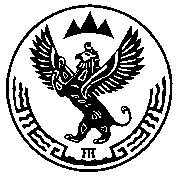         АЛТАЙ РЕСПУБЛИКАЭЛЕКМОНАР АЙМАКТЫНГАДМИНИСТРАЦИЯ ПОСЕЛЕНИЯЗЫМесто нахожденияРеспублика Алтай, Чемальский район, с. Чемал, ул. Советская, 5аГрафик работыПонедельник  с 8.00 до 17.00Вторник          с 8.00 до 17.00Среда               с 8.00 до 17.00Четверг           с 8.00 до 17.00Пятница          с 8.00 до 17.00Суббота           выходной деньВоскресенье   выходной деньПочтовый адрес649240, Республика Алтай, Чемальский район, с. Чемал, ул. Советская, 5аТелефон центра телефонного обслуживания(838841) 22 4 94Интернет-сайт МФЦhttp://www.altai-mfc.ruАдрес электронной почтыmfc-chemal@mail.ru№ п/пДата поступления заявленияФИО заявителяАдрес регистрацииКоличество членов семьиПеречень    предоставленных документовДата передачи заявления комиссии на рассмотрениеНА комиссии, дата и номерСообщение заявителю о принятом решении (дата и номер письма)123456789№ п/пНаименование документа,дата, номерДата поступленияКоличество экз.Наличие копии документа